Aufgaben im Fach Sport für die Klasse 3a 		- JaskolkaÜbe weiterhin zu Hause folgende sportliche Disziplinen und Übungen: Werfen und Fangen mit großen und kleinen Bällen (zu zweit)Ball mit dem Fuß spielen/ führen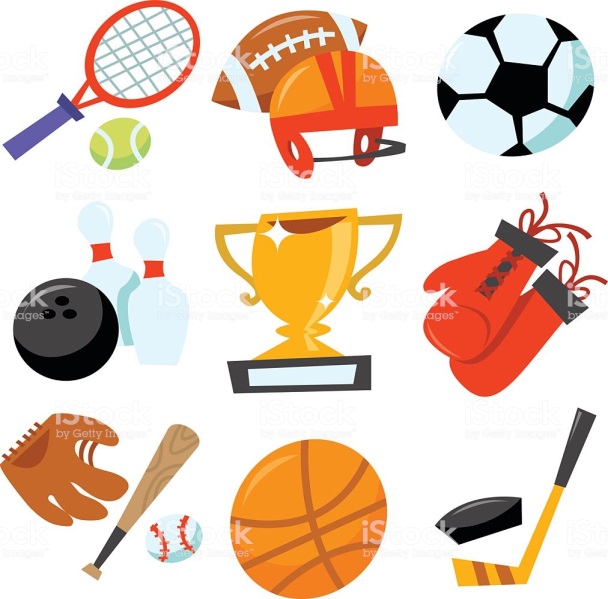 Weitwurf mit Tennisball (draußen) ;)SeilspringenDreier-HoppWeitsprung aus dem Stand Linienlauf – 9 Meter	Viel Spaß und viel Erfolg!Ich wünsche Dir und Deinen Angehörigen weiterhin eine gute und vor allem gesunde Zeit!3A – evangelische ReligionJESUS WIRD VERRATEN UND VERHAFTETFüge folgende Begriffe in die richtigen Lücken ein: 	Garten Getsemane°°Judas°°Judaskuss°°Kuss°°Ohr°°Petrus°°verlassen°°verratenNach dem Gebet im ________________in der Nacht wird Jesus im Kreis seiner Jünger -_________ und gefangen genommen. __________, einer der Begleiter Jesu, verrät ihn durch einen _________ auf die Wange (________________= Verräterkuss) an die Tempelwache. __________zieht dabei sein Schwert und schlägt einem Knecht ein __________ ab.Jesus lässt Petrus das Schwert wegstecken  und fügt das Ohr wieder an. Alle Jünger fliehen und _______________ Jesus.Suche die Lösungsbegriffe in dem untenstehenden Wörtersalat. Kontrolle/Abgabetermin: Die Kontrolle der Aufgabe erfolgt durch Selbstkontrolle (siehe Lösungsblatt): Nach dem Gebet im Garten Getsemane in der Nacht wird Jesus im Kreis seiner Jünger verraten und gefangen genommen. Judas, einer der Begleiter Jesu, verrät ihn durch einen Kuss auf die Wange (Judaskuss = Verräterkuss) an die Tempelwache. Petrus zieht dabei sein Schwert und schlägt einem Knecht ein Ohr ab. Jesus lässt Petrus das Schwert wegstecken und fügt das Ohr wieder an. Alle Jünger fliehen und verlassen Jesus.Aufgabenliste Nr. 2 für Klasse 3a		   	EnglischLiebe Schüler der 3a, ich hoffe es geht euch gut! Viel Spaß und Erfolg mit den Aufgaben, die Nr.5 und 8 werden benotet, der Rest kontrolliert. Bis bald. Herzliche Grüße eure Englischlehrerin Frau Forchhammer1. TB, S.52, Nr. 5:	Bilder ansehen			CD 2/15: 3 x anhören2. WB, S.39, Nr. 6:	Welcher Satz gehört zu welchem Bild?3. WB, S.39, Nr.7:	Schreibe die richtigen Worte über die Kästchen!4. WB, S.40:		Was kannst du schon?			Bitte ausfüllen!5. TB, S.54, Nr.7:	Beschreibung eines Border Collies			3 x den Text lesen			1 x abschreiben ins Heft			→ wird benotet!6. TB, S.79:		Vokabeln ins Heft abschreiben und lernen7.TB, S.55, Nr.1+2:	Schreibe 5 Sätze in dein Heft wo die Tiere leben			Beispiel: The chickens live in the…….				   The cows live…….8. 			Male auf ein DIN A 4 Blatt ein Bild eines Bauernhofes mit Tieren und 			beschrifte es mit den in diesem Kapitel gelernten Worten			z.B. cow, field…….			→ wird benotet!GASDFWERTZUIOPÜAAQFIOÖLPETRUSMRSHJKHJKAYXCVBNTJUDASKUSSSDFGHEDKLZJIOPÜÄÖLKJNFJÖUUUKTREWQQAGGHOIDHMCRTUKDSEVERLASSENSJDFGTEFTRSTONERHALHSRGSCBJIKTAGNUTERHDDLOTUHINTENMAJEJIOESRGDLABATKFHTZUSDFGBNGNELTASDFGTZUHBVENIZFEOUSDDROHRGASDFWERTZUIOPÜAAQFIOÖLPETRUSMRSHJKHJKAYXCVBNTJUDASKUSSSDFGHEDKLZJIOPÜÄÖLKJNFJÖUUUKTREWQQAGGHOIDHMCRTUKDSEVERLASSENSJDFGTEFTRSTONERHALHSRGSCBJIKTAGNUTERHDDLOTUHINTENMAJEJIOESRGDLABATKFHTZUSDFGBNGNELTASDFGTZUHBVENIZFEOUSDDROHR